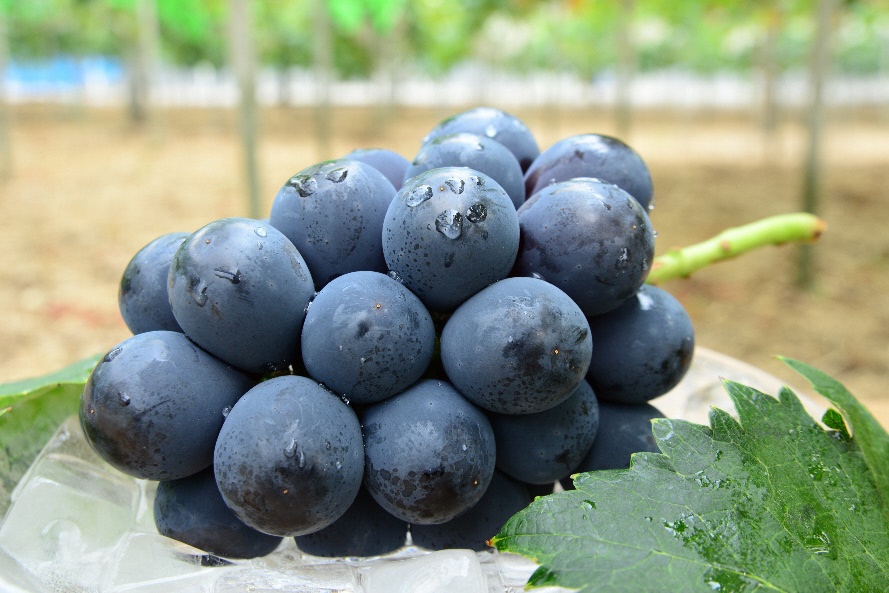 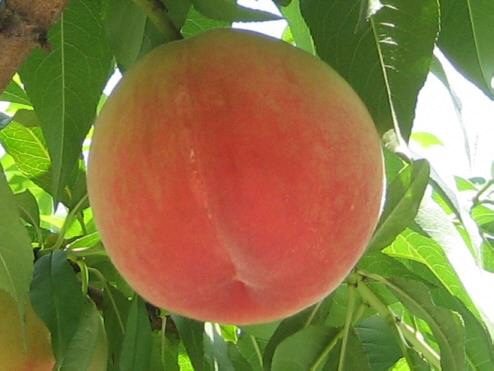 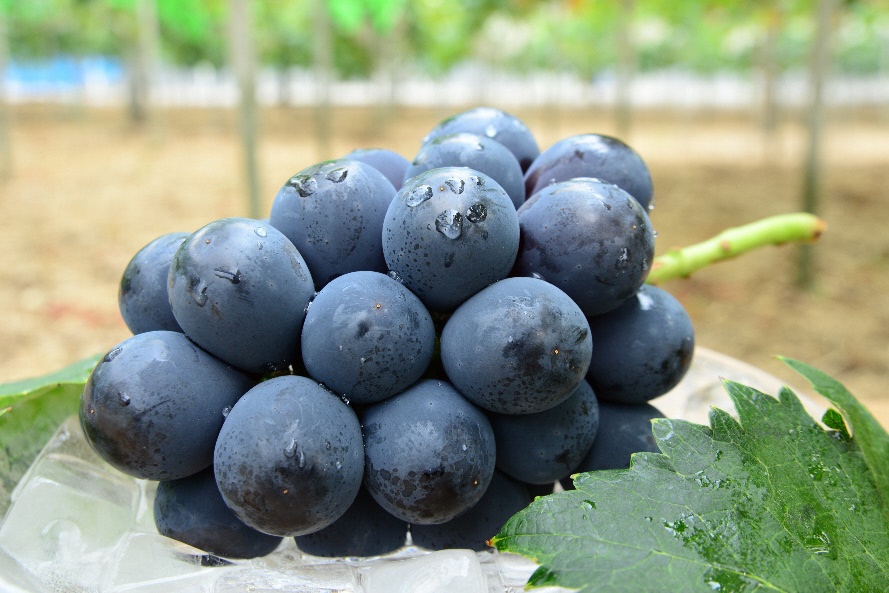 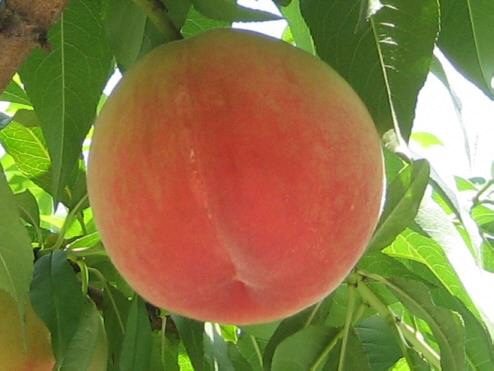 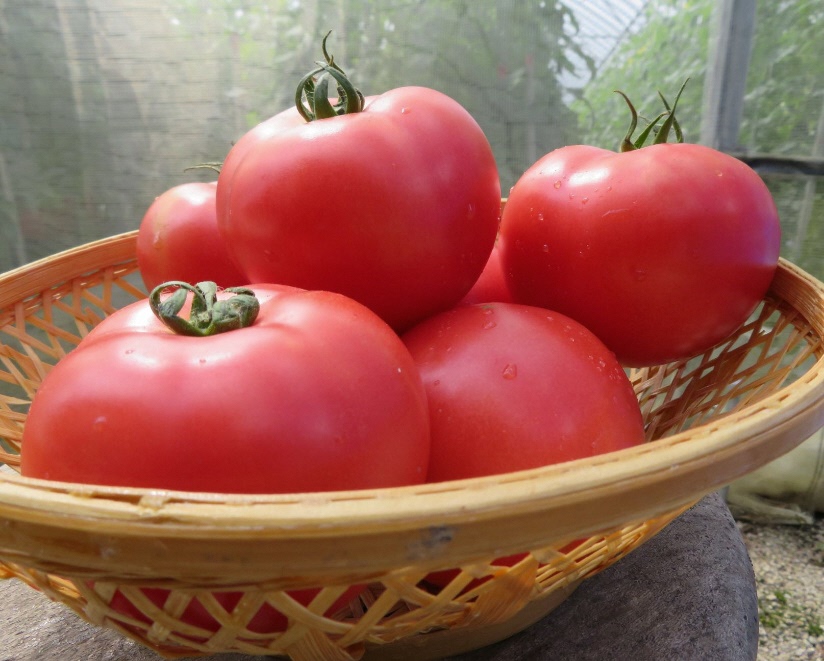 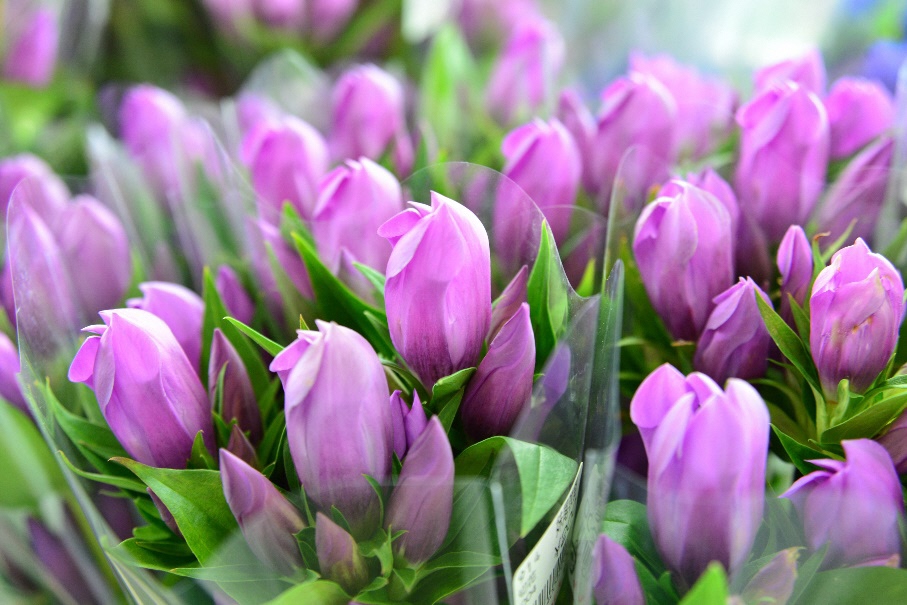 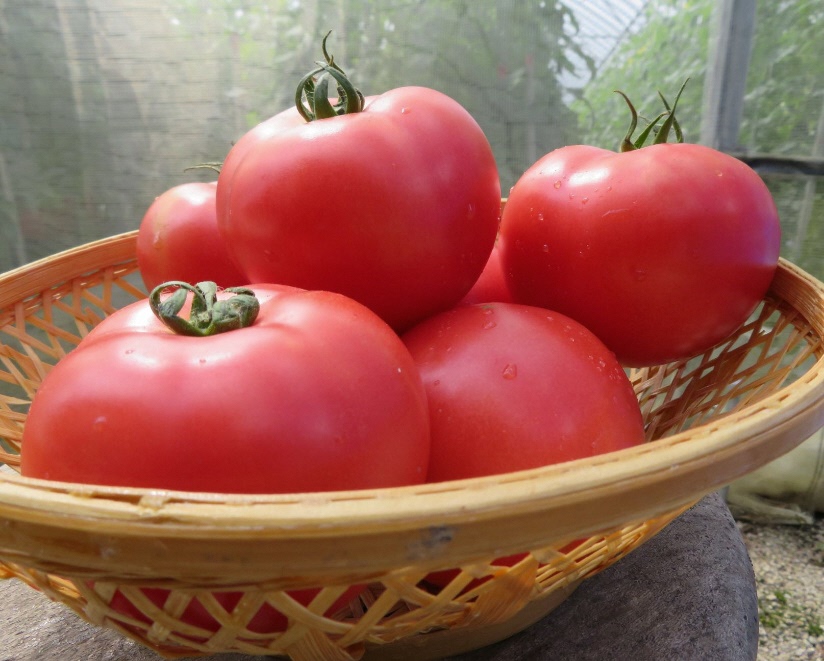 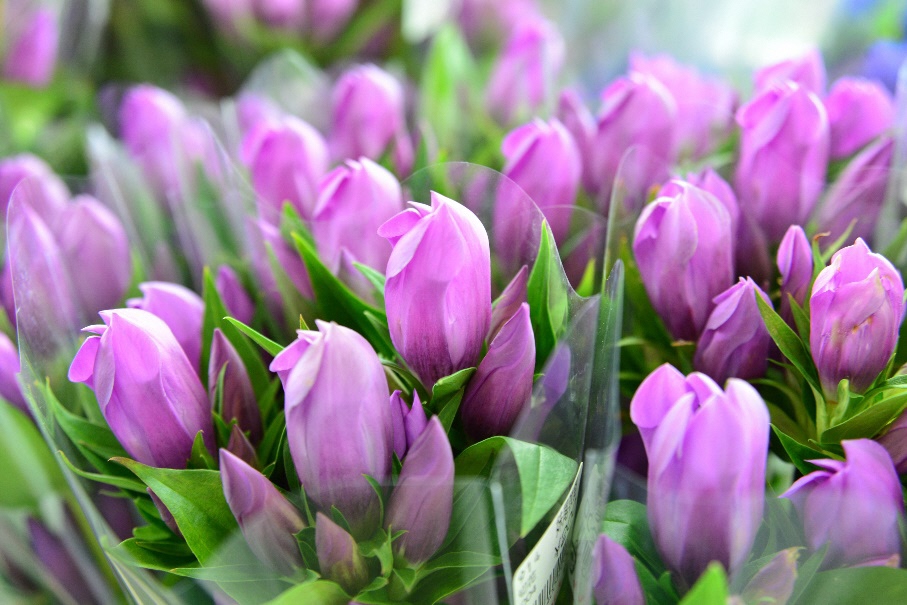 令和４年７月現在ﾌﾘｶﾞﾅ男女男女生年月日(年齢)昭和平成昭和平成年　　　　月　　　　日年　　　　月　　　　日年　　　　月　　　　日年　　　　月　　　　日年　　　　月　　　　日年　　　　月　　　　日氏　名男女男女生年月日(年齢)昭和平成昭和平成年　　　　月　　　　日年　　　　月　　　　日年　　　　月　　　　日年　　　　月　　　　日年　　　　月　　　　日年　　　　月　　　　日氏　名男女男女生年月日(年齢)昭和平成昭和平成(歳）歳）住　所（〒－）出身地出身地出身地住　所出身地出身地出身地住　所農地所有農地所有農地所有あり　　　 なしあり　　　 なしあり　　　 なしあり　　　 なしあり　　　 なし電　話(　　(　　)---平日の電話連絡可能時間平日の電話連絡可能時間平日の電話連絡可能時間平日の電話連絡可能時間平日の電話連絡可能時間平日の電話連絡可能時間平日の電話連絡可能時間平日の電話連絡可能時間携　帯(　　(　　)---曜曜曜時～時～時メール就農情報のソース新聞 テレビ ラジオ 情報誌(誌名　　　　　　　　　　　　　) ハローワークネット(HP)　ネット(FB)　ネット(他　　　　　　　　　　 　　　　　)　知人紹介 関係機関紹介(ふるさと回帰支援センター、役場等)新聞 テレビ ラジオ 情報誌(誌名　　　　　　　　　　　　　) ハローワークネット(HP)　ネット(FB)　ネット(他　　　　　　　　　　 　　　　　)　知人紹介 関係機関紹介(ふるさと回帰支援センター、役場等)新聞 テレビ ラジオ 情報誌(誌名　　　　　　　　　　　　　) ハローワークネット(HP)　ネット(FB)　ネット(他　　　　　　　　　　 　　　　　)　知人紹介 関係機関紹介(ふるさと回帰支援センター、役場等)新聞 テレビ ラジオ 情報誌(誌名　　　　　　　　　　　　　) ハローワークネット(HP)　ネット(FB)　ネット(他　　　　　　　　　　 　　　　　)　知人紹介 関係機関紹介(ふるさと回帰支援センター、役場等)新聞 テレビ ラジオ 情報誌(誌名　　　　　　　　　　　　　) ハローワークネット(HP)　ネット(FB)　ネット(他　　　　　　　　　　 　　　　　)　知人紹介 関係機関紹介(ふるさと回帰支援センター、役場等)新聞 テレビ ラジオ 情報誌(誌名　　　　　　　　　　　　　) ハローワークネット(HP)　ネット(FB)　ネット(他　　　　　　　　　　 　　　　　)　知人紹介 関係機関紹介(ふるさと回帰支援センター、役場等)新聞 テレビ ラジオ 情報誌(誌名　　　　　　　　　　　　　) ハローワークネット(HP)　ネット(FB)　ネット(他　　　　　　　　　　 　　　　　)　知人紹介 関係機関紹介(ふるさと回帰支援センター、役場等)新聞 テレビ ラジオ 情報誌(誌名　　　　　　　　　　　　　) ハローワークネット(HP)　ネット(FB)　ネット(他　　　　　　　　　　 　　　　　)　知人紹介 関係機関紹介(ふるさと回帰支援センター、役場等)新聞 テレビ ラジオ 情報誌(誌名　　　　　　　　　　　　　) ハローワークネット(HP)　ネット(FB)　ネット(他　　　　　　　　　　 　　　　　)　知人紹介 関係機関紹介(ふるさと回帰支援センター、役場等)新聞 テレビ ラジオ 情報誌(誌名　　　　　　　　　　　　　) ハローワークネット(HP)　ネット(FB)　ネット(他　　　　　　　　　　 　　　　　)　知人紹介 関係機関紹介(ふるさと回帰支援センター、役場等)新聞 テレビ ラジオ 情報誌(誌名　　　　　　　　　　　　　) ハローワークネット(HP)　ネット(FB)　ネット(他　　　　　　　　　　 　　　　　)　知人紹介 関係機関紹介(ふるさと回帰支援センター、役場等)新聞 テレビ ラジオ 情報誌(誌名　　　　　　　　　　　　　) ハローワークネット(HP)　ネット(FB)　ネット(他　　　　　　　　　　 　　　　　)　知人紹介 関係機関紹介(ふるさと回帰支援センター、役場等)新聞 テレビ ラジオ 情報誌(誌名　　　　　　　　　　　　　) ハローワークネット(HP)　ネット(FB)　ネット(他　　　　　　　　　　 　　　　　)　知人紹介 関係機関紹介(ふるさと回帰支援センター、役場等)新聞 テレビ ラジオ 情報誌(誌名　　　　　　　　　　　　　) ハローワークネット(HP)　ネット(FB)　ネット(他　　　　　　　　　　 　　　　　)　知人紹介 関係機関紹介(ふるさと回帰支援センター、役場等)新聞 テレビ ラジオ 情報誌(誌名　　　　　　　　　　　　　) ハローワークネット(HP)　ネット(FB)　ネット(他　　　　　　　　　　 　　　　　)　知人紹介 関係機関紹介(ふるさと回帰支援センター、役場等)新聞 テレビ ラジオ 情報誌(誌名　　　　　　　　　　　　　) ハローワークネット(HP)　ネット(FB)　ネット(他　　　　　　　　　　 　　　　　)　知人紹介 関係機関紹介(ふるさと回帰支援センター、役場等)新聞 テレビ ラジオ 情報誌(誌名　　　　　　　　　　　　　) ハローワークネット(HP)　ネット(FB)　ネット(他　　　　　　　　　　 　　　　　)　知人紹介 関係機関紹介(ふるさと回帰支援センター、役場等)検討状況※複数可就農相談歴なし 岡山県内の産地訪問歴あり　 農業体験・研修歴あり自家が農家　 農業法人勤務歴あり　 地域を決めている　 作目を決めている就農相談歴なし 岡山県内の産地訪問歴あり　 農業体験・研修歴あり自家が農家　 農業法人勤務歴あり　 地域を決めている　 作目を決めている就農相談歴なし 岡山県内の産地訪問歴あり　 農業体験・研修歴あり自家が農家　 農業法人勤務歴あり　 地域を決めている　 作目を決めている就農相談歴なし 岡山県内の産地訪問歴あり　 農業体験・研修歴あり自家が農家　 農業法人勤務歴あり　 地域を決めている　 作目を決めている就農相談歴なし 岡山県内の産地訪問歴あり　 農業体験・研修歴あり自家が農家　 農業法人勤務歴あり　 地域を決めている　 作目を決めている就農相談歴なし 岡山県内の産地訪問歴あり　 農業体験・研修歴あり自家が農家　 農業法人勤務歴あり　 地域を決めている　 作目を決めている就農相談歴なし 岡山県内の産地訪問歴あり　 農業体験・研修歴あり自家が農家　 農業法人勤務歴あり　 地域を決めている　 作目を決めている就農相談歴なし 岡山県内の産地訪問歴あり　 農業体験・研修歴あり自家が農家　 農業法人勤務歴あり　 地域を決めている　 作目を決めている就農相談歴なし 岡山県内の産地訪問歴あり　 農業体験・研修歴あり自家が農家　 農業法人勤務歴あり　 地域を決めている　 作目を決めている就農相談歴なし 岡山県内の産地訪問歴あり　 農業体験・研修歴あり自家が農家　 農業法人勤務歴あり　 地域を決めている　 作目を決めている就農相談歴なし 岡山県内の産地訪問歴あり　 農業体験・研修歴あり自家が農家　 農業法人勤務歴あり　 地域を決めている　 作目を決めている就農相談歴なし 岡山県内の産地訪問歴あり　 農業体験・研修歴あり自家が農家　 農業法人勤務歴あり　 地域を決めている　 作目を決めている就農相談歴なし 岡山県内の産地訪問歴あり　 農業体験・研修歴あり自家が農家　 農業法人勤務歴あり　 地域を決めている　 作目を決めている就農相談歴なし 岡山県内の産地訪問歴あり　 農業体験・研修歴あり自家が農家　 農業法人勤務歴あり　 地域を決めている　 作目を決めている就農相談歴なし 岡山県内の産地訪問歴あり　 農業体験・研修歴あり自家が農家　 農業法人勤務歴あり　 地域を決めている　 作目を決めている就農相談歴なし 岡山県内の産地訪問歴あり　 農業体験・研修歴あり自家が農家　 農業法人勤務歴あり　 地域を決めている　 作目を決めている就農相談歴なし 岡山県内の産地訪問歴あり　 農業体験・研修歴あり自家が農家　 農業法人勤務歴あり　 地域を決めている　 作目を決めている職　業会社員 　 自営業　  学生　  農業従事　  公務員　  団体職員会社員 　 自営業　  学生　  農業従事　  公務員　  団体職員会社員 　 自営業　  学生　  農業従事　  公務員　  団体職員会社員 　 自営業　  学生　  農業従事　  公務員　  団体職員会社員 　 自営業　  学生　  農業従事　  公務員　  団体職員会社員 　 自営業　  学生　  農業従事　  公務員　  団体職員会社員 　 自営業　  学生　  農業従事　  公務員　  団体職員会社員 　 自営業　  学生　  農業従事　  公務員　  団体職員会社員 　 自営業　  学生　  農業従事　  公務員　  団体職員会社員 　 自営業　  学生　  農業従事　  公務員　  団体職員会社員 　 自営業　  学生　  農業従事　  公務員　  団体職員会社員 　 自営業　  学生　  農業従事　  公務員　  団体職員会社員 　 自営業　  学生　  農業従事　  公務員　  団体職員会社員 　 自営業　  学生　  農業従事　  公務員　  団体職員会社員 　 自営業　  学生　  農業従事　  公務員　  団体職員会社員 　 自営業　  学生　  農業従事　  公務員　  団体職員会社員 　 自営業　  学生　  農業従事　  公務員　  団体職員職　業☐ﾊﾟｰﾄ･ｱﾙﾊﾞｲﾄ　 ☐無職　　 ☐その他 (　　　　　　　　　　　　　　　　　　　　　　　))☐ﾊﾟｰﾄ･ｱﾙﾊﾞｲﾄ　 ☐無職　　 ☐その他 (　　　　　　　　　　　　　　　　　　　　　　　))☐ﾊﾟｰﾄ･ｱﾙﾊﾞｲﾄ　 ☐無職　　 ☐その他 (　　　　　　　　　　　　　　　　　　　　　　　))☐ﾊﾟｰﾄ･ｱﾙﾊﾞｲﾄ　 ☐無職　　 ☐その他 (　　　　　　　　　　　　　　　　　　　　　　　))☐ﾊﾟｰﾄ･ｱﾙﾊﾞｲﾄ　 ☐無職　　 ☐その他 (　　　　　　　　　　　　　　　　　　　　　　　))☐ﾊﾟｰﾄ･ｱﾙﾊﾞｲﾄ　 ☐無職　　 ☐その他 (　　　　　　　　　　　　　　　　　　　　　　　))☐ﾊﾟｰﾄ･ｱﾙﾊﾞｲﾄ　 ☐無職　　 ☐その他 (　　　　　　　　　　　　　　　　　　　　　　　))☐ﾊﾟｰﾄ･ｱﾙﾊﾞｲﾄ　 ☐無職　　 ☐その他 (　　　　　　　　　　　　　　　　　　　　　　　))☐ﾊﾟｰﾄ･ｱﾙﾊﾞｲﾄ　 ☐無職　　 ☐その他 (　　　　　　　　　　　　　　　　　　　　　　　))☐ﾊﾟｰﾄ･ｱﾙﾊﾞｲﾄ　 ☐無職　　 ☐その他 (　　　　　　　　　　　　　　　　　　　　　　　))☐ﾊﾟｰﾄ･ｱﾙﾊﾞｲﾄ　 ☐無職　　 ☐その他 (　　　　　　　　　　　　　　　　　　　　　　　))☐ﾊﾟｰﾄ･ｱﾙﾊﾞｲﾄ　 ☐無職　　 ☐その他 (　　　　　　　　　　　　　　　　　　　　　　　))☐ﾊﾟｰﾄ･ｱﾙﾊﾞｲﾄ　 ☐無職　　 ☐その他 (　　　　　　　　　　　　　　　　　　　　　　　))☐ﾊﾟｰﾄ･ｱﾙﾊﾞｲﾄ　 ☐無職　　 ☐その他 (　　　　　　　　　　　　　　　　　　　　　　　))☐ﾊﾟｰﾄ･ｱﾙﾊﾞｲﾄ　 ☐無職　　 ☐その他 (　　　　　　　　　　　　　　　　　　　　　　　))☐ﾊﾟｰﾄ･ｱﾙﾊﾞｲﾄ　 ☐無職　　 ☐その他 (　　　　　　　　　　　　　　　　　　　　　　　))☐ﾊﾟｰﾄ･ｱﾙﾊﾞｲﾄ　 ☐無職　　 ☐その他 (　　　　　　　　　　　　　　　　　　　　　　　))家族構成･家族の就農理解等独身(本人のみ農業) 独身(農作業への協力者あり)既婚(理解あり) 既婚(伴侶も就農) 既婚(未確認)独身(本人のみ農業) 独身(農作業への協力者あり)既婚(理解あり) 既婚(伴侶も就農) 既婚(未確認)独身(本人のみ農業) 独身(農作業への協力者あり)既婚(理解あり) 既婚(伴侶も就農) 既婚(未確認)独身(本人のみ農業) 独身(農作業への協力者あり)既婚(理解あり) 既婚(伴侶も就農) 既婚(未確認)独身(本人のみ農業) 独身(農作業への協力者あり)既婚(理解あり) 既婚(伴侶も就農) 既婚(未確認)独身(本人のみ農業) 独身(農作業への協力者あり)既婚(理解あり) 既婚(伴侶も就農) 既婚(未確認)独身(本人のみ農業) 独身(農作業への協力者あり)既婚(理解あり) 既婚(伴侶も就農) 既婚(未確認)独身(本人のみ農業) 独身(農作業への協力者あり)既婚(理解あり) 既婚(伴侶も就農) 既婚(未確認)独身(本人のみ農業) 独身(農作業への協力者あり)既婚(理解あり) 既婚(伴侶も就農) 既婚(未確認)独身(本人のみ農業) 独身(農作業への協力者あり)既婚(理解あり) 既婚(伴侶も就農) 既婚(未確認)独身(本人のみ農業) 独身(農作業への協力者あり)既婚(理解あり) 既婚(伴侶も就農) 既婚(未確認)独身(本人のみ農業) 独身(農作業への協力者あり)既婚(理解あり) 既婚(伴侶も就農) 既婚(未確認)生計を一にしている子あり 　  なし生計を一にしている子あり 　  なし生計を一にしている子あり 　  なし生計を一にしている子あり 　  なし生計を一にしている子あり 　  なし自己資金未検討　 200万円未満　 500万円未満1,000万円未満　 1,000万円以上未検討　 200万円未満　 500万円未満1,000万円未満　 1,000万円以上未検討　 200万円未満　 500万円未満1,000万円未満　 1,000万円以上未検討　 200万円未満　 500万円未満1,000万円未満　 1,000万円以上未検討　 200万円未満　 500万円未満1,000万円未満　 1,000万円以上未検討　 200万円未満　 500万円未満1,000万円未満　 1,000万円以上未検討　 200万円未満　 500万円未満1,000万円未満　 1,000万円以上未検討　 200万円未満　 500万円未満1,000万円未満　 1,000万円以上未検討　 200万円未満　 500万円未満1,000万円未満　 1,000万円以上未検討　 200万円未満　 500万円未満1,000万円未満　 1,000万円以上具体的な金額具体的な金額具体的な金額具体的な金額具体的な金額具体的な金額具体的な金額自己資金未検討　 200万円未満　 500万円未満1,000万円未満　 1,000万円以上未検討　 200万円未満　 500万円未満1,000万円未満　 1,000万円以上未検討　 200万円未満　 500万円未満1,000万円未満　 1,000万円以上未検討　 200万円未満　 500万円未満1,000万円未満　 1,000万円以上未検討　 200万円未満　 500万円未満1,000万円未満　 1,000万円以上未検討　 200万円未満　 500万円未満1,000万円未満　 1,000万円以上未検討　 200万円未満　 500万円未満1,000万円未満　 1,000万円以上未検討　 200万円未満　 500万円未満1,000万円未満　 1,000万円以上未検討　 200万円未満　 500万円未満1,000万円未満　 1,000万円以上未検討　 200万円未満　 500万円未満1,000万円未満　 1,000万円以上万円万円万円希望動機自分で本格的に農業を始めたい 農業法人に就職したい 農業体験がしたい 田舎暮らしがしたい 親族･知人の農業を継承したい その他(              )自分で本格的に農業を始めたい 農業法人に就職したい 農業体験がしたい 田舎暮らしがしたい 親族･知人の農業を継承したい その他(              )自分で本格的に農業を始めたい 農業法人に就職したい 農業体験がしたい 田舎暮らしがしたい 親族･知人の農業を継承したい その他(              )自分で本格的に農業を始めたい 農業法人に就職したい 農業体験がしたい 田舎暮らしがしたい 親族･知人の農業を継承したい その他(              )自分で本格的に農業を始めたい 農業法人に就職したい 農業体験がしたい 田舎暮らしがしたい 親族･知人の農業を継承したい その他(              )自分で本格的に農業を始めたい 農業法人に就職したい 農業体験がしたい 田舎暮らしがしたい 親族･知人の農業を継承したい その他(              )自分で本格的に農業を始めたい 農業法人に就職したい 農業体験がしたい 田舎暮らしがしたい 親族･知人の農業を継承したい その他(              )自分で本格的に農業を始めたい 農業法人に就職したい 農業体験がしたい 田舎暮らしがしたい 親族･知人の農業を継承したい その他(              )自分で本格的に農業を始めたい 農業法人に就職したい 農業体験がしたい 田舎暮らしがしたい 親族･知人の農業を継承したい その他(              )自分で本格的に農業を始めたい 農業法人に就職したい 農業体験がしたい 田舎暮らしがしたい 親族･知人の農業を継承したい その他(              )自分で本格的に農業を始めたい 農業法人に就職したい 農業体験がしたい 田舎暮らしがしたい 親族･知人の農業を継承したい その他(              )自分で本格的に農業を始めたい 農業法人に就職したい 農業体験がしたい 田舎暮らしがしたい 親族･知人の農業を継承したい その他(              )自分で本格的に農業を始めたい 農業法人に就職したい 農業体験がしたい 田舎暮らしがしたい 親族･知人の農業を継承したい その他(              )自分で本格的に農業を始めたい 農業法人に就職したい 農業体験がしたい 田舎暮らしがしたい 親族･知人の農業を継承したい その他(              )自分で本格的に農業を始めたい 農業法人に就職したい 農業体験がしたい 田舎暮らしがしたい 親族･知人の農業を継承したい その他(              )自分で本格的に農業を始めたい 農業法人に就職したい 農業体験がしたい 田舎暮らしがしたい 親族･知人の農業を継承したい その他(              )自分で本格的に農業を始めたい 農業法人に就職したい 農業体験がしたい 田舎暮らしがしたい 親族･知人の農業を継承したい その他(              )希望作目　ぶ　ど　う　　　　も　も　　　　ト　マ　ト　　　　り　ん　ど　う　ぶ　ど　う　　　　も　も　　　　ト　マ　ト　　　　り　ん　ど　う　ぶ　ど　う　　　　も　も　　　　ト　マ　ト　　　　り　ん　ど　う　ぶ　ど　う　　　　も　も　　　　ト　マ　ト　　　　り　ん　ど　う　ぶ　ど　う　　　　も　も　　　　ト　マ　ト　　　　り　ん　ど　う　ぶ　ど　う　　　　も　も　　　　ト　マ　ト　　　　り　ん　ど　う　ぶ　ど　う　　　　も　も　　　　ト　マ　ト　　　　り　ん　ど　う　ぶ　ど　う　　　　も　も　　　　ト　マ　ト　　　　り　ん　ど　う　ぶ　ど　う　　　　も　も　　　　ト　マ　ト　　　　り　ん　ど　う　ぶ　ど　う　　　　も　も　　　　ト　マ　ト　　　　り　ん　ど　う　ぶ　ど　う　　　　も　も　　　　ト　マ　ト　　　　り　ん　ど　う　ぶ　ど　う　　　　も　も　　　　ト　マ　ト　　　　り　ん　ど　う　ぶ　ど　う　　　　も　も　　　　ト　マ　ト　　　　り　ん　ど　う　ぶ　ど　う　　　　も　も　　　　ト　マ　ト　　　　り　ん　ど　う　ぶ　ど　う　　　　も　も　　　　ト　マ　ト　　　　り　ん　ど　う　ぶ　ど　う　　　　も　も　　　　ト　マ　ト　　　　り　ん　ど　う　ぶ　ど　う　　　　も　も　　　　ト　マ　ト　　　　り　ん　ど　う相談内容